Mise À Jour Sur Le Rapport Sur Un Examen Indépendant De La Culture De L'entraînement À Wrestling Canada Lutte(Septembre 2019)PRÉFACEEn réponse aux préoccupations soulevées par les membres de WCL au sujet de la culture d'entraînement qui existe à Wrestling Canada Lutte (WCL), le conseil d'administration, avec l'appui du programme À nous le podium, a commandé en juillet 2018 un examen de l'environnement d'entraînement de haute performance pour mieux comprendre la nature et l'étendue du problème. De plus, et plus important encore, nous voulions agir de façon proactive pour respecter notre engagement à l'égard de la sécurité dans le sport et pour mieux nous aligner sur nos valeurs.Le rapport intitulé Rapport sur un examen indépendant de la culture d'entraînement au sein de Wrestling Canada Lutte (Rapport) a été préparé par l'avocat David Bennett, qui a été embauché pour examiner les pratiques actuelles d'entraînement de haut niveau dans nptre sport au niveau national. Le rapport a été communiqué à la collectivité de la lutte le 3 décembre 2018. WCL s'est engagée à faire un «contrôle du pouls» de ce projet à mi-parcours de l'année pour en suivre les progrès et apporter les ajustements nécessaires. INTRODUCTIONSuite à la publication du rapport, le conseil d'administration de WCL s'est engagée à mettre sur pied un «Groupe de travail national sur la sécurité d'abord» (Groupe de travail) chargé d'évaluer les recommandations et d'élaborer un plan d'action, de prioriser et de mettre en œuvre les initiatives les plus importantes afin de promouvoir la sécurité sportive au sein de WCL.Cette mise à jour comprend un aperçu des travaux réalisés à ce jour en ce qui a trait au rapport du Groupe de travail. Il donne également un aperçu des mesures prises par WCL en réponse au Rapport et à ses initiatives plus larges en matière de sécurité dans le sport. Un bref calendrier des activités peut être consulté ci-dessous. CALENDRIER DES ACTIVITÉS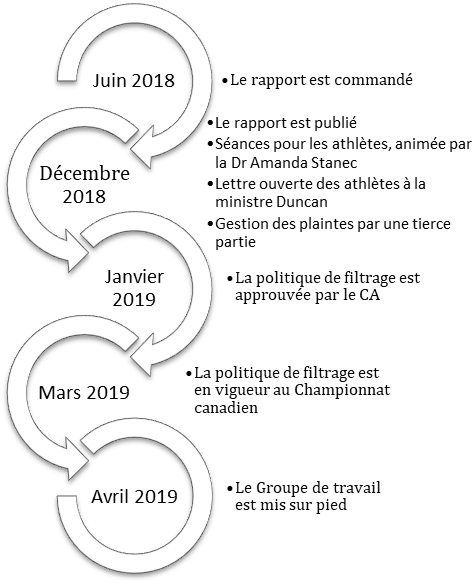 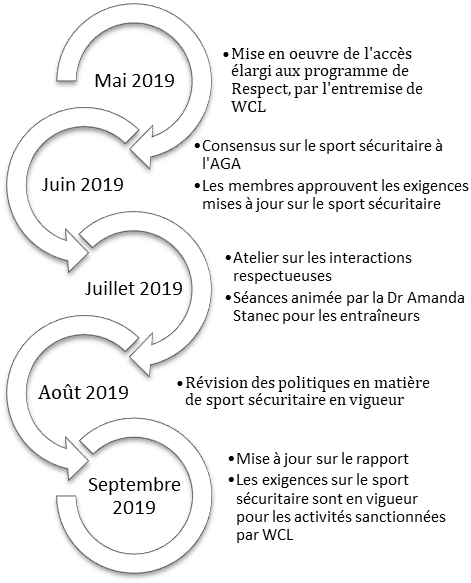 CADRE DE TRAVAILPour l'essentiel, les recommandations du rapport ont été ventilées en domaines clés de :- Politiques et procédures- Éducation et formation - Gestion des plaintes Une grande partie du travail en cours se concentrera sur la mise en place des piliers essentiels pour combler les lacunes identifiées dans le rapport, mais il y a un engagement à faire en sorte que de véritables changements culturels se produisent dans notre sport. Cela prendra du temps, mais les athlètes, les entraîneurs, les officiels et tous les membres de WCL sont déterminés à assurer l'avenir à long terme de notre sport.  GROUPE DE TRAVAIL NATIONAL SUR LA SÉCURITÉ D'ABORD (GROUPE DE TRAVAIL)Le Groupe de travail a été créé pour examiner les recommandations du rapport et leur mise en œuvre éventuelle. Un appel ouvert a été envoyé à la communauté de la lutte pour solliciter ceux qui souhaitaient s'impliquer. Il a fallu un certain temps pour que des gens se présentent pour entreprendre cet important travail, mais en mars 2019, le groupe a été finalisé et il a tenu plusieurs réunions productives à ce jour. Le Groupe de travail (https://wrestling.ca/wp-content/uploads/2019/06/Updated-TOR.pdf)est composé de : - Président - Lúcás Ó'Ceallacháin (Président)- Membre - Danielle Lappage (athlète)- Membre - Jessica Brouillette (athlète)- Membre - Laura Steffler (entraîneure)- Membre - Dave Collie (entraîneur)- Membre - Marcia Chiasson (officielle)- Membre - Laura (Jones) Summers- Membre - Bill BainÀ ce jour, le Groupe de travail s'est réuni quatre fois et, à chaque séance, la présidence de la réunion a été assurée par roulement. Les séances ont lieu par l'entremise du système GoToMeeting et des enregistrements et des notes sont conservés pour chaque réunion. Lúcás Ó'Ceallacháin en assure la présidence. GESTION DES PLAINTES PAR UNE TIERCE PARTIE Le 19 décembre 2018, WCL a chargé le Sport Law and Strategy Group (Groupe du droit et de la stratégie du sport - SLSG) d'agir en tant que tierce partie indépendante pour recevoir les plaintes en son nom, avec le pouvoir de nommer un panel indépendant neutre, jusqu'à ce que WCL soit en mesure d'offrir une solution plus permanente.Les aspects de fond de la politique disciplinaire et de la politique d'appel de WCL demeurent. Toutefois, afin d'assurer l'équité procédurale pour toutes les parties, les aspects procéduraux des présentes politiques peuvent être modifiés. Si tel est le cas, les procédures modifiées seront publiées sur le site web de WCL et un avis sera envoyé aux membres de WCL. Veuillez adresser vos demandes de renseignements au SLSG à l'adresse suivante : ajk@sportlaw.caFILTRAGEWCL comprend que le dépistage est un élément vital pour assurer un environnement sportif sûr et aide à identifier les personnes ayant des activités liées à WCL qui peuvent représenter un risque pour WCL et ses participants. Le conseil d'administration a approuvé une politique de filtrage en vigueur pour les championnats canadiens de 2019, exigeant une preuve de filtrage pour toutes les personnes accréditées, y compris les entraîneurs, les officiels, les chefs d'équipe, le personnel médical et le personnel de WCL.CONSENSUS SUR LA SÉCURITÉ DANS LE SPORT Lors de l'assemblée générale annuelle de WCL de juin 2019, les membres ont eu une vue d'ensemble du paysage de la sécurité dans le sport au Canada et de son impact sur WCL. Avec l'apport des recommandations du Groupe de travail, les membres sont parvenus à une position consensuelle dans plusieurs domaines énumérés ci-dessous. Cadre harmonisé pour la sécurité dans le sport :WCL et les APT se sont toutes engagées à adopter ou ont adopté le même cadre (3 piliers)WCL et les APT se sont toutes engagées à adopter ou ont adopté un ensemble de politiques.En ce qui concerne les APT, ces adoptions sont une exigence pour être membre en règle de WCL.Réciprocité des sanctions et des mesures disciplinaires à tous les niveaux de participation (club, APT, WCL)Processus de réponse et de soutien de la gestion :De plus amples discussions sont nécessaires en ce qui concerne la réception des plaintes, leur triage et leur gestion (au niveau de WCL vs. au niveau juridictionnel).Les enquêtes menées par des tierces parties au niveau des APT seraient discrétionnaires et non obligatoires.La facilitation de règlement et la résolution de conflit sont une composante discrétionnaire et non obligatoire du processus.Questions clés liées au Code de conduite :Les relations entre les ATHLÈTES et les entraîneurs, le personnel, les officiels ou toute autre personne en position directe de confiance ou d'autorité avec l'ATHLÈTE, ne sont pas autorisées.Une consommation raisonnable» en ce qui concerne la consommation d'alcool et de cannabisAppels :La politique d'appel permettrait de déposer des appels (pour des motifs acceptés) auprès d'une autorité supérieure (p. ex. APT à WCL) moyennant des frais.Formation obligatoire minimale à partir du 1er septembre 2019 pour toute activité sanctionnée par WCL :Retenir les services du SLSG pour guider le processus de révision de la politique sur la sécurité dans le sport. Les priorités sont les suivantes :Code de conduiteMesures disciplinaires et plaintesRèglement des différendsAppelRéciprocité / champ de compétenceFiltrageATELIER SUR LES INTERACTIONS RESPECTUEUSESAvec le soutien du Groupe Respect et Sport, WCL a engagé Siobhan Richardson et Dina Bell-Laroche pour concevoir, présenter et animer une session sur les interactions respectueuses. Siobhan Richardson est une directrice très respectée en matière d'intimité,  qui possède une vaste expérience du monde des arts dans le domaine du consentement et du contact physique. L'atelier a été spécialement conçu pour clarifier le langage, assurer une compréhension commune du consentement lié au contact physique et créer un espace invitant où les entraîneurs et les athlètes peuvent discuter des distractions liées à une culture de haute performance. Les commentaires des participants qui en découleront fourniront des principes fondamentaux que les entraîneurs et les athlètes de nos équipes nationales devront respecter à l'avenir. https://sportlaw.ca/lessons-from-the-mat-a-commitment-by-wrestling-canada-to-shape-a-world-leading-culture/SÉANCES ANIMÉES PAR LA DR. AMANDA STANEC POUR LES ATHLÈTES ET LES ENTRAÎNEURS, En réponse immédiate à la publication du rapport, WCL a tenu à Vancouver en décembre 2019 une séance pour les athlètes de l'équipe nationale présents au camp du profil Médaille d'or. La séance a été animée par la Dr Amanda Stanec de la compagnie Move, Live, Learn, qui a accompli un travail considérable dans le domaine de la lutte. Les membres du Conseil des athlètes de WCL l'ont aidée en ce qui concerne la conception et l'approche de l'atelier. La séance a permis aux athlètes d'exprimer leurs pensées, leurs préoccupations et leurs suggestions au sujet du rapport. Des directives claires ont été données sur les points prioritaires du point de vue des athlètes. En juillet 2019, une séance semblable a eu lieu avec le personnel d'entraîneurs du programme de haute performance. Au cours de cette séance, les entraîneurs ont exprimé leur engagement commun à fournir un environnement sécuritaire à tous les athlètes dans le sport et ont appuyé les recommandations du rapport. Des préoccupations valables ont été exprimées par les entraîneurs au sujet de la façon dont le rapport a été réalisé, de la méthodologie employée et de la gestion du processus. VÉRIFICATION DES POLITIQUESUne vérification de la politique sur la sécurité dans le sport a débuté en août en collaboration avec le Groupe de travail et avec le Sport Law and Strategy Group. Des recommandations claires sur les lacunes seront formulées par l'entremise du Groupe de travail et officialisées dans la politique. CODE DE CONDUITESur la base des recommandations du Groupe de travail, il a été reconnu que le Code de conduite est un document clé du Programme de haute performance de WCL. Le Code de conduite sera mis à jour et il s'appuiera sur les valeurs d'excellence, de passion, de respect et d'intégrité de HP. Une formation supplémentaire sur le nouveau Code de conduite sera organisée et tous les membres des équipes (athlètes, entraîneurs, personnel de soutien) seront tenus de signer le Code de conduite.RÉSUMÉ DES ACTIVITÉS RELATIVES AU RAPPORT- Vert - terminée- Jaune - en cours- Blanc - aucun progrèsCONCLUSIONIl demeure clair que la lutte n'est pas le seul sport canadien à relever ces défis et qu'elle a reçu un appui solide de Sport Canada, du Comité olympique canadien et du programme À nous le podium dans leur engagement à aborder ces questions. Beaucoup de travail reste à faire, mais l'approche de WCL a été de relever ce défi comme une opportunité de croissance qui rendra notre communauté de lutte plus forte que jamais auparavant. Entraîneurs Officiels / Personnel médical / Chefs d'équipe / Bénévoles Membres du personnel / Conseil d'administration- Filtrage - Prise de décisions éthiques (PDÉ) - Règle de deux (environnement ouvert et observable)- Respect dans le sport- Prendre une tête d'avance- Filtrage - PDÉ- Règle de deux (environnement ouvert et observable)- Respect dans le sport- - Prendre une tête d'avance (pour le personnel médical)- Filtrage - PDÉ- Règle de deux (environnement ouvert et observable)No de la recommandationDescriptionPilierNotes1Interdire les relations sexuelles entre les entraîneurs nationaux et les athlètes (p 13)PolitiqueOn a demandé des lignes directrices aux athlètes. Intégrées au Code de conduite.2Interdire les relations sexuelles entre les entraîneurs nationaux et d'autres entraîneurs (p 13)PolitiqueOn a demandé des lignes directrices aux athlètes. Intégrées au Code de conduite.3Interdire les relations sexuelles entre les entraîneurs nationaux et les membres du personnel de WCL (p 13)PolitiqueOn a demandé des lignes directrices aux athlètes. Intégrées au Code de conduite.4Interdire les relations sexuelles entre les membres du personnel et d'autres membres du personnel  (p 13)PolitiqueOn a demandé des lignes directrices aux athlètes. Intégrées au Code de conduite.5Interdire les relations sexuelles entre les membres du personnel et les athlètes (p 13)PolitiqueOn a demandé des lignes directrices aux athlètes. Intégrées au Code de conduite.6Vérification du secteur vulnérable obligatoire pour tous les membres du personnel et les entraîneurs de WCL (p 15)PolitiqueLa politique doit être élargie dans le cadre de la vérification des  politiques.7Vérification du secteur vulnérable obligatoire pour tous les membres du personnel et les entraîneurs des associations provinciales (p 15)PolitiqueÀ confirmer auprès des APT.8Création d'une base de données des entraîneurs et des athlètes afin d'assurer qu'ils ont satisfait aux exigences pour être licenciés, y compris avoir passé une vérification des antécédents, avoir signé le Code de conduite des entraîneurs, et pour identifier les entraîneurs qui ont enfreint le Code de conduite des entraîneurs (p 15)AutresIl y a actuellement des infos dans Trackie et dans le Casier. WCL est aussi en train d'élaborer une nouvelle base de données.On propose de consolider ces infos et d'afficher sur notre site une liste des entraîneurs qui sont en règle.9Application de la «règle de deux» aux situations des athlètes de moins de 18 ans (p 15)Éducation et formation en matière de politiqueÀ confirmer auprès des APT.10Il devrait y avoir un examen annuel de toutes les politiques en matière de sécurité (p 15)PolitiqueCeci devrait être entrepris par le Groupe sur la sécurité dans le sport11Il devrait y avoir un examen indépendant des allégations faites par les deux parties anonymes à ANP, au Ministre des sports et à WCL (p 15)Rapport de tierces parties sur les politiquesProcessus continu en cours. 12Formation obligatoire pour tous les entraîneurs qui participent sur le plan international, et notamment :comment traiter l'athlète de nos jours;comment entraîner les femmes athlètes (entraîner différemment les hommes et les femmes);motivation psychologique;comment communiquer avec l'athlète de nos jours;comment motiver un athlète : quelle est la différence entre motiver et agresser;nutrition;perte de poids;de quelles manières le corps et l'esprit réagissent-ils au stress;comment repérer les troubles alimentaires la mauvaise nutrition;harcèlement sexuel;éthique et comportement (représenter le Canada) (p 21)Éducation et formation en matière de politiqueOn propose de mettre en oeuvre des formations pour les entraîneurs et en priorité pour les entraîneurs de haute performance. Puis, nous élaborerons une série de séminaires internet avec le Conseil des entraîneurs, et finalement nous articulerons le tout à la conférence nationale des entraîneurs. Nous élaborons actuellement des séminaires web avec les chefs pertinents de l'ÉIS.13Il ne devrait y avoir aucun contact physique entre les entraîneurs et les athlètes (p 21)AutresSiobhan Richardson a accompli du travail spécifique dans ce domaine à l'occasion de la Coupe Canada, avec nos entraîneurs et athlètes de HP.14Le Code de conduite devrait interdire toute violence verbale, incluant jurer, crier ou utiliser du langage abusif ou péjoratif (pute, paresseux, gros, inutile)  (p 21)Éducation et formation en matière de politiqueAutresPour en tenir compte dans le remaniement du Code de conduite. 15Les entraîneurs ne devraient pas pouvoir pousser leurs athlètes à se dépasser sur le plan physique au point où ils vomissent ou pleurent de fatigue sur le tapis (p 21)Éducation et formation en matière de politiqueAutresLe  Code de conduite et d'éthique du PNCE contient déjà cette notion. Mais nous aimerions renforcer ces valeurs par l'entremise de séminaires web, de conférences et d'interactions avec les entraîneurs, les athlètes et les membres du personnel.16Il faut rappeler aux entraîneurs et aux membres du personnel qu'ils sont là pour les athlètes, et non l'inverse (p 21)Autres17Il faut qu'il y ait plus d'opportunités pour les jeunes entraîneurs et les nouveaux entraîneurs (p 21)AutresWCL a soumis sa proposition WOW (Women of Wrestling - Femmes en lutte) en vue d'obtenir du financement. Cette proposition met l'accent sur la création d'opportunités pour les femmes en lutte – et notamment pour les jeunes entraîneures. La conférence des entraîneurs ciblera aussi les jeunes entraîneurs émergents.  L'actuel manque de formateurs d'entraîneurs rendra difficile l'accélération de ce processus. 18Il faut former et promouvoir davantage de femmes entraîneures (p 21)AutresWCL a soumis sa proposition WOW (Women of Wrestling - Femmes en lutte) en vue d'obtenir du financement. Cette proposition met l'accent sur la création d'opportunités pour les femmes en lutte – et notamment pour les jeunes entraîneures. La conférence des entraîneurs ciblera aussi les jeunes entraîneurs émergents.  L'actuel manque de formateurs d'entraîneurs rendra difficile l'accélération de ce processus. 19Il faut élaborer un protocole régissant la communication avec les athlètes (p 21)Éducation et formation
AutresLe Code de conduite servira de point de départ pour cette discussion à laquelle les conseils des athlètes et des entraîneurs participeront.20Il faut faire cesser la pratique des “Birthday Beats” (p 21)AutresCette pratique n'a jamais eu lieu au sein de WCL, mais ceci sera souligné dans les activités de formation et d'éducation.21Interdire que les entraîneurs boivent avec les athlètes (p 24)PolitiqueOn a demandé des lignes directrices aux athlètes. Intégrées au Code de conduite.22Élaborer une politique sur la consommation d'alcool (p 25)PolitiqueOn a demandé des lignes directrices aux athlètes. Intégrées au Code de conduite.23Élaborer une politique sur le cannabis pour les entraîneurs et les membres du personnel (p 25)PolitiqueOn a demandé des lignes directrices aux athlètes. Intégrées au Code de conduite.24Il devrait y avoir une formation obligatoire pour tous les entraîneurs et tous les athlètes sur les commotions cérébrales (p 27)Éducation et formationOn propose de mettre en oeuvre des formations pour les entraîneurs et en priorité pour les entraîneurs de haute performance. Puis, nous élaborerons une série de séminaires internet avec le Conseil des entraîneurs, et finalement nous articulerons le tout à la conférence nationale des entraîneurs. Nous élaborons actuellement des séminaires web avec les chefs pertinents de l'ÉIS. Tous les entraîneurs devront réussir le module Prendre une tête d'avance (en sport) dans le cadre du PNCE.  25Si un athlète est subventionné par WCL, il devrait suivre le traitement médical de WCL pour les commotions cérébrales et les autres blessures importantes (p 27)Éducation et formationLe livret des athlètes et l'entente des athlètes précisent ce point, mais on le communiquera plus ouvertement aux membres des groupes concernés.26Il faut que l'athlète soit autorisé par écrit par un médecin avant de pouvoir revenir à l'entraînement ou à la compétition (p 27)AutresWCL élabore actuellement sa politique relative à l'examen d'état de préparation physique (EÉPP). Ceci garantira que les athlètes sont prêtes à la compétition ou qu'elles bénéficient du traitement nécessaire. 27Les entraîneurs devraient obligatoirement suivre des formations sur une alimentation saine, les régimes, la perte de poids, les conduites alimentaires désordonnées et les troubles alimentaires (p 29)Éducation et formationOn propose de mettre en oeuvre des formations pour les entraîneurs et en priorité pour les entraîneurs de haute performance. Puis, nous élaborerons une série de séminaires internet avec le Conseil des entraîneurs, et finalement nous articulerons le tout à la conférence nationale des entraîneurs. Nous élaborons actuellement des séminaires web avec les chefs pertinents de l'ÉIS. 28On doit donner aux athlètes davantage de ressources sur une alimentation saine (p 29)Éducation et formationDeux séances sont prévues pendant la Coupe Canada, et des ressources supplémentaires sont disponibles dans la page privée des athlètes du site Web de WCL. Nous allons travailler à ce sujet à un séminaire internet avec le Conseil des athlètes  et avec les chefs pertinents de l'ÉIS.29Il faut que la nutritionniste fasse davantage de travail avec les athlètes hors de Calgary (p 29)Éducation et formationLa nutritionniste est la chef de file sur le plan national et elle travaille avec les nutritionnistes locaux afin de pouvoir fournir régulièrement cette aide. Pendant les stages du Profil médaille d'or est athlètes suivront des séances régulières et auront accès à Kelly Drager (en décembre à Vancouver, en juillet à Calgary, et en octobre au Japon). 30laborer et promouvoir une initiative nationale promouvant des attitudes saines en matière alimentaire (p 29)Éducation et formation31On devrait ajouter dans le Code de conduite que les entraîneurs ne devraient pas demander aux athlètes de perdre du poids (p 30)AutresLa révision du Code de conduite est en cours. 32Les entraîneurs devraient recevoir une formation obligatoire sur l'entraînement des femmes athlètes (p 33)Éducation et formationOn propose de mettre en oeuvre des formations pour les entraîneurs et en priorité pour les entraîneurs de haute performance. Puis, nous élaborerons une série de séminaires internet avec le Conseil des entraîneurs, et finalement nous articulerons le tout à la conférence nationale des entraîneurs. Nous élaborons actuellement des séminaires web avec les chefs pertinents de l'ÉIS. 33Il faut former et promouvoir un plus grand nombre de femmes entraîneures (p 33)AutresWCL a soumis sa proposition WOW en vue d'obtenir du financement.34WCL devrait faire une étude sur la manière dont le cycle menstruel des femmes influence leur poids et leur catégorie de poids (p 33)Éducation et formationCela existe déjà et a été précédemment exposé à nos entraîneurs de HP. Cela constituera un volet de notre stratégie d'éducation.35Les entraîneurs devraient avoir accès à des services de garde d'enfant (p 34)AutresDéjà disponible pour le personnel de WCL.36Clarifier les postes des employés de WCL (p 37)AutresUne Unité de restructuration de la HP est en cours d'élaboration, L'information sera fournie dans le Livret de l'athlète et sur le site Web. 37Avoir un conseil d'administration plus professionnel et mieux équilibré en ce qui concerne les sexes (p 37)AutresCette tâche incombe au conseil d'administration, mais pourrait être soutenue par le programme WOW si celui-ci est approuvé. Le conseil d'administration a adopté un nouveau langage dans les règlements administratifs dans le domaine de l'égalité des sexes, et il doit être présenté aux membres.38Avoir davantage de femmes au conseil d'administration (p 37)AutresCette tâche incombe au conseil d'administration, mais pourrait être soutenue par le programme WOW si celui-ci est approuvé. Le conseil d'administration a adopté un nouveau langage dans les règlements administratifs dans le domaine de l'égalité des sexes, et il doit être présenté aux membres.39Élaborer une base de données des athlètes et des entraîneurs (p 37)AutresRelié au modèle du participant.40Élaborer une politique sur le harcèlement (p 37)PolitiquePriorité – Le Code de conduite actuel traite du harcèlement, mais nous allons élaborer une politique distincte. Le Groupe de travail a convenu que les gens lisent rarement les politiques et en maîtrisent peu souvent le contenu. Relier le Code de conduite à la politique garantira que tous les participants à toutes les activités de WCL ont au moins signé le Code de conduite.41Donner aux athlètes une formation relative à la nouvelle politique sur le harcèlement sexuel (p 38)Éducation et formationLa formation sera disponible une fois que la politique révisée aura été approuvée.42Mettre en place un mécanisme de rapport des plaintes de harcèlement sexuel et expliciter ce processus dans le Code de conduite (p 38)Rapport de tierces parties en matière de politiquesEnquêter sur toutes les futures divulgations d'informations sensibles, et sanctionner ceux qui en sont responsables (p 38)AutresLe CA a accepté de signer une entente du CA qui comprend en principe un Code de conduite. Nous allons élaborer une ébauche d'entente.44Répondre à temps aux demandes d'information des athlètes et des entraîneurs (p 39)AutresEn continu45Faire des entrevues de départ avec tous les athlètes et employés qui quittent WCL (p 39)PolitiqueNous allons devoir réviser les pratiques de HP.46Examiner si un quelconque membre du conseil d'administration de WCL est en conflit d'intérêts (p 39)AutresLes membres du conseil d'administration doivent déclarer leurs conflits d'intérêts à chaque réunion.Le CA a accepté de signer une entente du CA qui comprend en principe un Code de conduite. Nous allons élaborer une ébauche d'entente.47Mettre en place une personne indépendante en charge des plaintes (p 40)Rapport de tierces parties Adam Klevinas (SLSG)Le Groupe de travail pense que nous devons partager plus largement ces informations. 48Prévenir les athlètes de leurs droits de faire appel d'une décision en vertu de la politique d'appel et du CRCSC (p 40)Politique49WCL devrait faire des pressions auprès de Sport Canada, avec d'autres ONDS, afin qu'on nomme un ombudsman pour le sport (p 40)Rapport de tierces parties50On devrait revoir les salaires des entraîneurs des centres d'entraînement et leur verser une meilleure rémunération (p 41)AutresUnité de restructuration de la HP 51Les athlètes devraient participer à la mise en oeuvre des recommandations formulées dans le présent rapport (p 41)AutresGroupe de travail Stages du PMOStage de la Coupe Canada En continu52Une vérification devrait être effectuée après six (6) mois, et une deuxième vérification après un an, afin d'évaluer si les recommandations du rapport ont été mises en oeuvre (p 41)AutresEn continu